KАРАР                                                                ПОСТАНОВЛЕНИЕО внесении изменений в Постановление Администрации от 05.04.2019г. №45 «Об утверждении  Порядка применения к муниципальнымслужащим взысканий за несоблюдение ограничений и запретов,требований о предотвращении или об урегулировании конфликтаинтересов и неисполнение обязанностей, установленных в целяхпротиводействия коррупции»На основании Федерального закона от 02.03.2007 № 25-ФЗ «О муниципальной службе в Российской Федерации», Федерального закона от 25.12.2008 № 273-ФЗ «О противодействии коррупции», Устава  сельского поселения Мраковский сельсовет муниципального района Гафурийский район Республики БашкортостанПОСТАНОВЛЯЮ:          1.  Внести изменение в Постановление Администрации от 05.04.2019г. №45 «Об утверждении  Порядка применения к муниципальным служащим взысканий за несоблюдение ограничений и запретов, требований о предотвращении или об урегулировании конфликта интересов и неисполнение обязанностей, установленных в целях противодействия коррупции»         1.1. Пункт 3.4.   Порядка изложить в следующей редакции: Взыскания, предусмотренные статьями 14.1, 15 и 27 настоящего Федерального закона, применяются не позднее шести месяцев со дня поступления информации о совершении муниципальным служащим коррупционного правонарушения, не считая периодов временной нетрудоспособности муниципального служащего, нахождения его в отпуске, и не позднее трех лет со дня совершения им коррупционного правонарушения. В указанные сроки не включается время производства по уголовному делу.         2. Разместить постановление на официальном сайте администрации  сельского поселения  Мраковский  сельсовет в сети Интернет и обнародовать на информационном стенде в здании Администрации сельского поселения Мраковский сельсовет.         3.   Контроль за исполнением настоящего постановления оставляю за собой.Глава сельского поселения                                                             С.В.Иванов«03» апреля  2020й.№ 22«03» апреля  2020 г.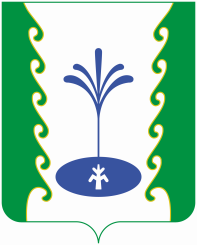 